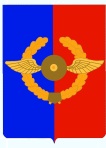  Российская ФедерацияИркутская областьУсольское районное муниципальное образованиеА Д М И Н И С Т Р А Ц И Я  Городского поселенияСреднинского муниципального образования
РЕШЕНИЕОт 25.09.2019г.                               п. Средний                                        № 88О прекращении полномочий депутата Думы городского поселения Среднинского муниципальногообразования Онойко А.Н.В соответствии с Федеральным законом от 6 октября 2003г. №131-ФЗ «Об общих принципах организации местного самоуправления в Российской Федерации», на основании личного заявления от 02.03.2017 года, руководствуясь ст.ст. 31, 35, 37 Устава Среднинского муниципального образования, Дума городского поселения Среднинского муниципального образованияР Е Ш И Л А:Прекратить полномочие депутата Думы городского поселения Среднинского муниципального образования Онойко Александра Николаевича с 25.09.2019 года в связи с отставкой по собственному желанию.Специалисту-делопроизводителю Сопленковой О.А. опубликовать данное решение в средствах массовой информации в газете «Новости» и разместить на официальном сайте Администрации городского поселения Среднинского муниципального образования в информационно-коммуникационной сети «Интернет» www.srednyadm.ru.Председатель Думы городского поселенияСреднинского муниципального образования                           Е.Ю. ЕвсеевИсполняющая обязанности главы городского поселения Среднинского муниципального образования                            Т.Е. Сагитова